Nucleus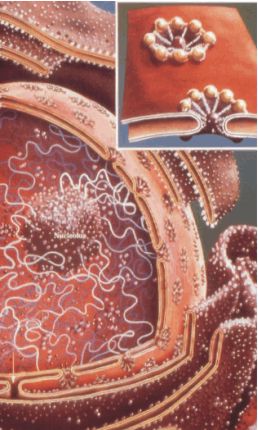 nucleusnuclear envelopenuclear poreschromatinnucleolus